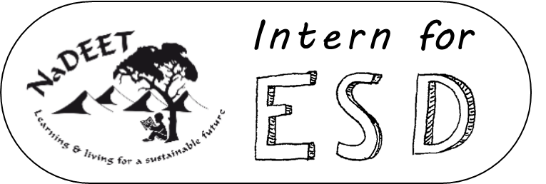 Intern for ESD – APPLICATION FORM 2022Please complete this application form fully. Incomplete applications will not be considered.Personal informationQualificationsPlease note that you may not currently be studying or employed. You must have finished your studies no longer than three years ago.EssaySupporting documentsPlease indicate ()the supporting documents that you have attached below and submit them via email along with your application form to admin@nadeet.org: Curriculum vitae (CV)	 Certified copy of tertiary educational qualifications Certified copy of ID Certified copy of drivers (if applicable)First name(s)SurnameDate of birthGenderCellphone numberEmail addressPostal addressTownWhat did you study? 
(List all diplomas/degrees) At what institution(s) did you study?Year of completing your latest diploma /degree 2021      2020      2019    <2018Have you attended any EE/ESD training during your studies or in the last 3 years? No  Yes, please specify where, when and duration:Do you have a drivers license?Yes     NoPlease motivate why you would like to become an environmental educator. (Max 200 words) Please motivate why you would like to become an environmental educator. (Max 200 words) Word count: Optional: Personality Type (https://www.16personalities.com/free-personality-test)